Kupní smlouvaČíslo smlouvy dodavateleKS 217189Prodávající :  Igor Nosál Kostelní 320, Týn nad Bečvou, 751 32 Odpovědný  zástupce Igor NosálTel: +420 581797266 , +420602566865 IČO 45184372DIČ CZ 5902216474Bankovní spojení: 956 143 831/0100 -  KB Lipník nad Bečvou.      Živnostenský list č.j.:RUŽ-92/SU/RF2700/01783A/01 vydaný v Přerově 14.12.1992                                                                                                                  Výpis z živnostenského rejstříku č.j.  MU 19064 / 2009 / ŽÚ - ŽR /In2Kupující : Domov Na zámečku Rokytnice, příspěvková organizaceRokytnice č.p. 1, Rokytnice, 751 04zastoupený: JUDr. Eva Fabová, ředitelkaEmail: reditelka@domovrokytnice.cz, tel. +420 581 278 033, 733 531 122IČ: 61985911
DIČ: není plátce DPHBankovní spojení: 27520831/0100 - KB PřerovI.Předmět smlouvy:Cenová nabídka č.170223       Dveřní otvírač tlačný N 950  1ks	                                                                      30 800,- KčJednosměrný radar	  1 ks                                                                                                2 060,- KčObousměrný radar   1 ks	1 180,- KčCena celkem 		34 040,- Kč Montáž a doprava                                	                                                                        1 900,- Kč		                                                                     Cena celkem za 1 ks:								       35 940,-  Kč Sleva                                                                                                                             - 1 500,-  KčČástka po slevě                                                                                                             34 440,- KčVčetně 15 % DPH                                                                                                          39 606,- Kč Celkem za 2 ks pohonu dveří s dopravou a montáží                                                     79 212,- Kč     II. Cena:Cena se udává jako smluvní a obsahuje veškeré náklady prodávajícího, vzniklé v souvislosti s realizací sjednané dodávky v rozsahu dle článku I. této smlouvy.III.  Závazky kupujícího.Kupující uhradí 100 %  z celkové částky 79 212,00 Kč do 5 -ti pracovních dnů, po předání předmětu smlouvy, předávajícího protokolu díla a vystavené faktury. V případě, že kupující nedodrží termín splatnosti, zavazuje se uhradit úrok z prodlení ve výši  0,03 %  z celkové částky  faktury za každý den zpoždění.Zveřejnění v registru smluv provede kupující po podpisu kupní smlouvy oběma smluvními stranami.IV. Povinnosti prodávajícího.Prodávající dodá předmět smlouvy nejpozději do 10 pracovních dní od obdržení potvrzené kupní smlouvy.V Týně nad Bečvou dne :  6. 10. 2017                                         V Rokytnici dne:              Za dodavatele                                                                               Za objednavatele 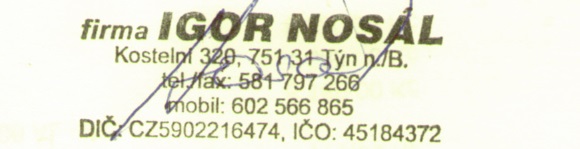 